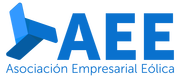 GT CIBERSEGURIDADActa de la Reunión Nº3Fecha:	3 de noviembre de 2021Hora:	10:00Lugar:	Híbrida (On-line y Presencial)Orden del DíaEl orden del día tratado durante la reunión:Introducción y presentación de asistentesRepaso de actividades y novedades sobre ciberseguridad:Conclusiones de los diagnósticos sobre ciberseguridad de Minsait y AEMER del año 2020.Participación de AEE en el CTN 320 de Ciberseguridad y Protección de Datos.Aplicabilidad del RD 43/2020 al sector eólico. Conclusiones presentación Minsait (Jornada de Operación AEE).Retos y soluciones de ciberseguridad en el sector eólico (FORTINET).Norma SEC-ICSF:2021. Propuesta de OCAGLOBAL y SECURE&IT, como base para implementar una norma específica sobre ciberseguridad industrial para el sector eólico.Análisis y conclusiones.En la reunión se han utilizado las siguientes presentaciones, las cuales se adjuntan al acta:“211103 Fortinet - Retos y Soluciones de ciberseguridad en el sector eólico”“1 SECURE&IT (I) - Situación de Ciber Industrial”“2 SECURE&IT (II) - Presentación SEC-ICSF2021”“3 OCA GLOBAL - La evaluación de sistemas de información y ciberseguridad”Introducción y Presentación de los AsistentesEl objetivo de la reunión es el de analizar algunas novedades que han ido surgiendo en las últimas semanas relacionadas con la ciberseguridad. Repaso de actividades y novedades sobre ciberseguridadDiagnósticos sobre ciberseguridadSe recuerda a los asistentes los documentos revisados en reuniones anteriores del Grupo de Trabajo:MINSAIT/ENERCLUSTER: Análisis y hoja de ruta para diseñar la normativa española y europea sobre ciberseguridad en entorno eólicoAEMER: Ciberseguridad en el sector energético y vulnerabilidades en las instalaciones de energía renovable.CTN 320 – Grupo de Expertos sobre Ciberseguridad IOTAEE informa a los asistentes que se ha inscrito en el Grupo de Expertos de Ciberseguridad Industrial OT que coordina el Comité Técnico de Normalización CTN 320 de Ciberseguridad y Protección de Datos (UNE). En este grupo de expertos se va a realizar una recopilación de la normativa y del estado del arte en Ciberseguridad Industrial OT, con el objetivo último de desarrollar un nuevo modelo de normalización en Ciberseguridad IOT en el año 2023. Desde AEE se irán distribuyendo los principales documentos y conclusiones a este grupo de trabajo. Se adjuntan como referencia los siguientes documentos:CTN 320 - Grupo Ciberseguridad IoT - Normalizacion en Ciber Seguridad IoT (Borrador).pdfCTN 320 - Grupo Ciberseguridad IoT - Plan de acción.pdfAplicabilidad del RD 43/2020 al sector eólicoAEE resumen las principales conclusiones de la presentación que la empresa Minsait realizó en la Jornada de Operación de Parques Eólicos de AEE (Septiembre 2021). Con la aprobación del RD 43/2021 que desarrolla la Directiva NIS, se definían una serie de obligaciones en materia de ciberseguridad para los operadores de servicios esenciales e Infraestructuras Críticas.Una vez analizado su ámbito de aplicación, la principal conclusión es que las medidas y obligaciones establecidas en este RD no son de aplicación al conjunto de parques eólicos de nuestro país. Sí será de aplicación únicamente a aquellos agentes que hayan sido designados como operadores críticos, de acuerdo a la Ley PIC (Ley 8/2011, de 28 de abril, por la que se establecen medidas para la protección de las infraestructuras críticas).Se adjuntan como referencia los siguientes documentos:Presentación MINSAIT: Implicaciones de la Directiva NIS (RD 43/2021)Real Decreto 43/2021, de 26 de enero, por el que se desarrolla el Real Decreto-ley 12/2018, de 7 de septiembre, de seguridad de las redes y sistemas de información.Retos y soluciones de ciberseguridad en el sector eólico (FORTINET)Agustín Valencia de FORTINET presenta el documento “211103 Fortinet - Retos y Soluciones de ciberseguridad en el sector eólico”.Norma SEC-ICSF:2021. Propuesta de OCA Global y SECURE&IT como base para implementar una norma específica sobre ciberseguridad industrial para el sector eólicoSe invita a la reunión a OCA Global y Secure&IT, con el objetivo de presentar la Norma SEC-ICSF:2021, una norma específica sobre ciberseguridad industrial desarrollada por ellos mismos, y que ya están implementando en otros sectores energéticos renovables. Una de las principales ventajas de esta Norma es que simplifica enormemente los complejos procedimientos y controles establecidos en la IEC 62443, norma de referencia de ciberseguridad industrial, pero cuya implementación resulta muy compleja. El objetivo es obtener un mayor conocimiento de esta Norma para analizar la posibilidad de utilizarlo como estándar de ciberseguridad para el sector eólico, que es uno de los objetivos establecidos en este grupo de trabajo. Secure&IT y Ocaglobal presentan los siguientes documentos:“1 SECURE&IT (I) - Situación de Ciber Industrial”“2 SECURE&IT (II) - Presentación SEC-ICSF2021”“3 OCA GLOBAL - La evaluación de sistemas de información y ciberseguridad”Análisis y ConclusionesLas conclusiones de la reunión han sido:La norma presentada por Secure&IT y OCA Global puede ser un punto de partida sobre la que trabajar.No obstante, algunos asistentes afirman que antes de ello es conveniente establecer unas buenas prácticas sobre ciberseguridad en el sector eólico con las cuales todas las empresas que participan en la cadena de valor de un parque eólico se sientan cómodas (Promotor, OEM, mantenedor, fabricantes de equipos, etc). Para ello, en primer lugar, es necesario detectar los puntos y sistemas críticos de un parque eólico y llegar a un consenso en el grupo de trabajo sobre posibles requisitos mínimos en función de las arquitecturas utilizadas típicamente en el sector.Como próximos pasos, se trabajará para organizar reuniones monográficas para analizar aquellos elementos más críticos dentro de la arquitectura de un parque eólico.ANEXO: Listado de Asistentes:NombreApellidosCompañíaVerónicaTorresACCIONACarlosArenal AEETomásRomagosaAEEPabloVarelaARENA POWERDavidÁlvarezBARLOVENTOIsraelDevesaCAPITAL ENERGYJorgeCrespoCAPITAL ENERGYMarianoCoboENDESAOrencioTorresEOLIACristóbalLópezEREDATeresaSantonatoEREDAAgustínValenciaFORTINETSantiagoVilaroGEDavidAlcarazGEPaulJiménezGEDavidSeoaneGREENALIAJuan CarlosPérezIBERDROLAJorgeAcedoINGETEAMJuan FranciscoVázquezISOTROLAnnaBonigMARSH MCLENNANJesúsDoradoNATURGYIdoiaAguirreNORDEXDavidLaoOCA GLOBALJoséZamoraOCA GLOBALRafaelGonzálezOCA GLOBALVicenteBielzaREPSOLNachoBarcoSAETA YIELDSergioBautistaSAETA YIELDFranciscoValenciaSECURE&ITHugo LlanosSECURE&ITMarianoGonzálezSECURE&ITÓscarAmatriainSGREIkerBerriozabalSGREIñakiAnguloTECNALIACarlos LuisMartínVESTASRodrigoPedrazaVESTASÓscarAransayYNFINITIIrenePérez-Calahorra